Sample Course Outline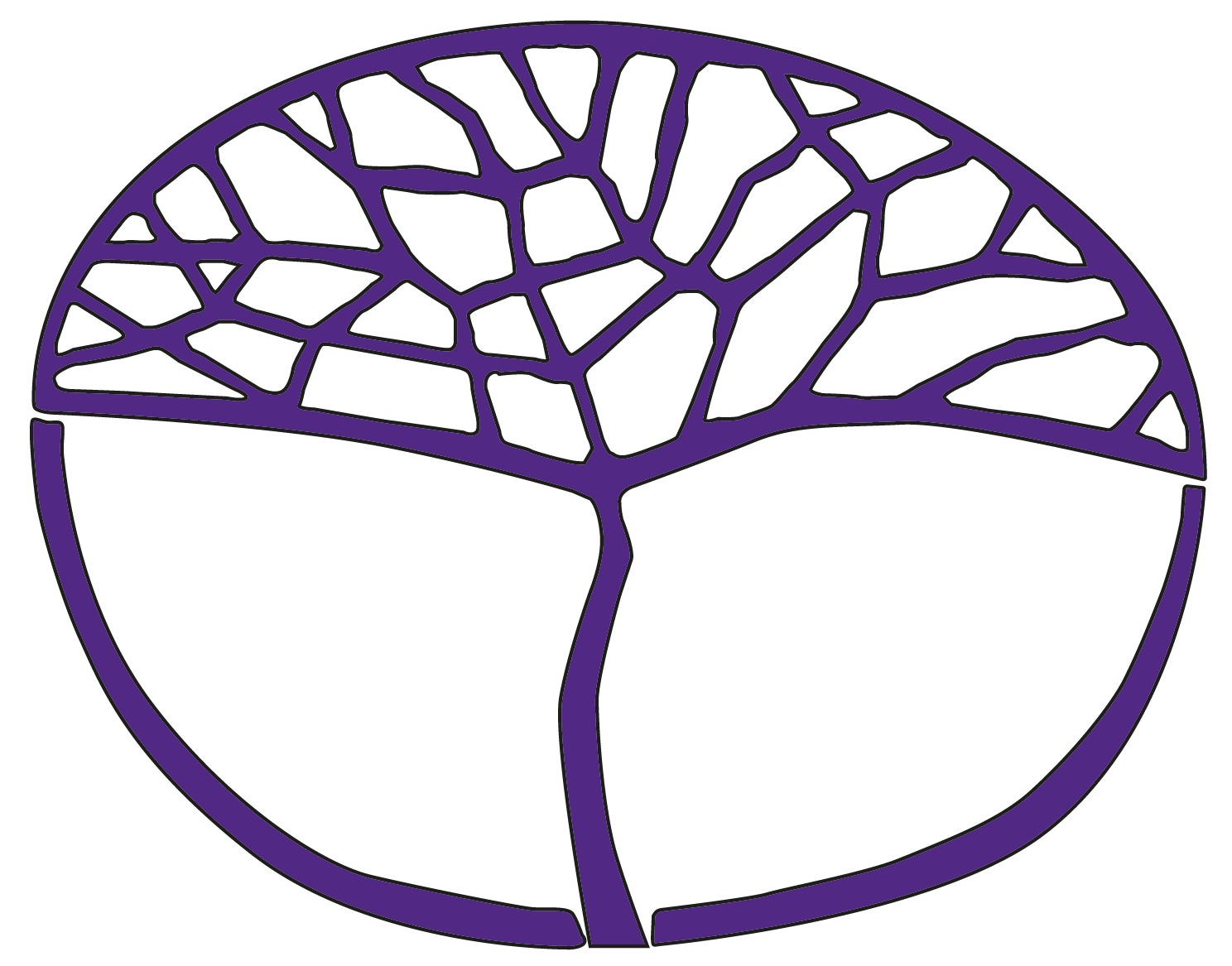 Plant Production SystemsGeneral Year 12Copyright© School Curriculum and Standards Authority, 2015This document – apart from any third party copyright material contained in it – may be freely copied, or communicated on an intranet, for non-commercial purposes in educational institutions, provided that the School Curriculum and Standards Authority is acknowledged as the copyright owner, and that the Authority’s moral rights are not infringed.Copying or communication for any other purpose can be done only within the terms of the Copyright Act 1968 or with prior written permission of the School Curriculum and Standards Authority. Copying or communication of any third party copyright material can be done only within the terms of the Copyright Act 1968 or with permission of the copyright owners.Any content in this document that has been derived from the Australian Curriculum may be used under the terms of the Creative Commons Attribution-NonCommercial 3.0 Australia licenceDisclaimerAny resources such as texts, websites and so on that may be referred to in this document are provided as examples of resources that teachers can use to support their learning programs. Their inclusion does not imply that they are mandatory or that they are the only resources relevant to the course.Sample course outlinePlant Production Systems – General Year 12Unit 3 and Unit 4Semester 1 Semester 2 WeekSyllabus content1–2Course description, assessment, expectations Revision – update on key concepts from previous years – photosynthesis, respiration, transpiration, soil types, plant production enterprises etc.	Investigating plant productionDevelop hypotheses to test based on prior informationDesign and conduct an investigation, considering aspects of experimental design, including variables and controls3–4Systems ecologyImpact of plant production systems on natural resources Benefits to plant production systems of ecosystem componentsEffects of pesticides on the environment Nutrient cycles, including nitrogen, carbon, phosphorus5–6Plant structure and functionStructure and function of stems, roots, leaves, flowers, fruit and seeds Response of plant growth to limiting factors, including temperature, water, gases and nutrientsNutrient requirements throughout plant growth stages7–8Produce for purposeImplement a calendar of operations for a selected plant enterpriseSelect crops and cultivars to meet market requirementsManage crops to optimise profitability 9–11Plant environmentThe environment of the shoot, including gaseous exchange and light absorptionThe environment of the rootFunction of micronutrients and symptoms of deficienciesSoil textures and their nutrient and water-holding capacityComparison of long-term climate records with current weather patternsSoil pH and its influence on nutrient availabilityInterpreting soil and plant test resultsCorrecting soil acidity and alkalinity Monitoring soil nutrientsOptions for nutrient managementMaximising the effectiveness of fertilisers through timing and placementIdentifying risks of nutrient pollutionTechniques to manage soil water, soil texture and soil structure12Investigating plant productionAnalyse and interpret data, including calculating meansPresent data using appropriate methodsDraw conclusions based on experimental data and validate from other sources13–15Plant healthImpact of pests and diseases on production systemsLife cycles of selected pests and diseases Assessment of pest and disease riskBiosecurity measures to reduce risk from pests and diseasesFactors influencing pest and disease control programsExternally set taskWeekSyllabus content1–2Plant healthMonitoring pests and diseases in a production systemPest and disease management options, including integrated pest management (IPM)Factors affecting the selection of pesticides, including withholding periods3–4Plant structure and functionSexual reproduction by seeds through self- and cross-pollinationAsexual reproduction by vegetative meansPhases of growth, growth curves, and plant requirements at different stages5–7Breeding and improvementAims of breeding and selection, including profitability, meeting market requirements and environmental conditionsSources of genetic variation Selection criteria, including subjective and objective characteristicsLegal requirements of plant production, including plant variety rights (PVR)Genetic terms and conceptsPredicting outcomes of crosses using Punnett squares Interactions between genotype and environment (GxE)Breeding systems8–10Sustainable productionMaintaining and improving the quality of soil and waterStewardship of natural and farming resources, including technologies Complying with industry codes of practiceIdentification of risks to sustainable productionReview the sustainability of current management practicesGovernment legislation relating to a selected enterprise11–12Produce for purposeAssess quality of product against market specificationsIdentify quality assurance programs for selected plant production systems, including their purpose and major featuresIdentify transport and storage requirements for plant products13–15Economics, finance and marketsQuantity and value of domestic plant productsMarketing options for plant productsAssessment of resources used in enterprises Marginal costs and marginal returns and the application of the law of diminishing returnsApplying the law of the minimum to plant productionFactors affecting supply and demand Interpretation of supply and demand information for a productPreparation of simple budgets for an enterprise and identification of items likely to impact on profit